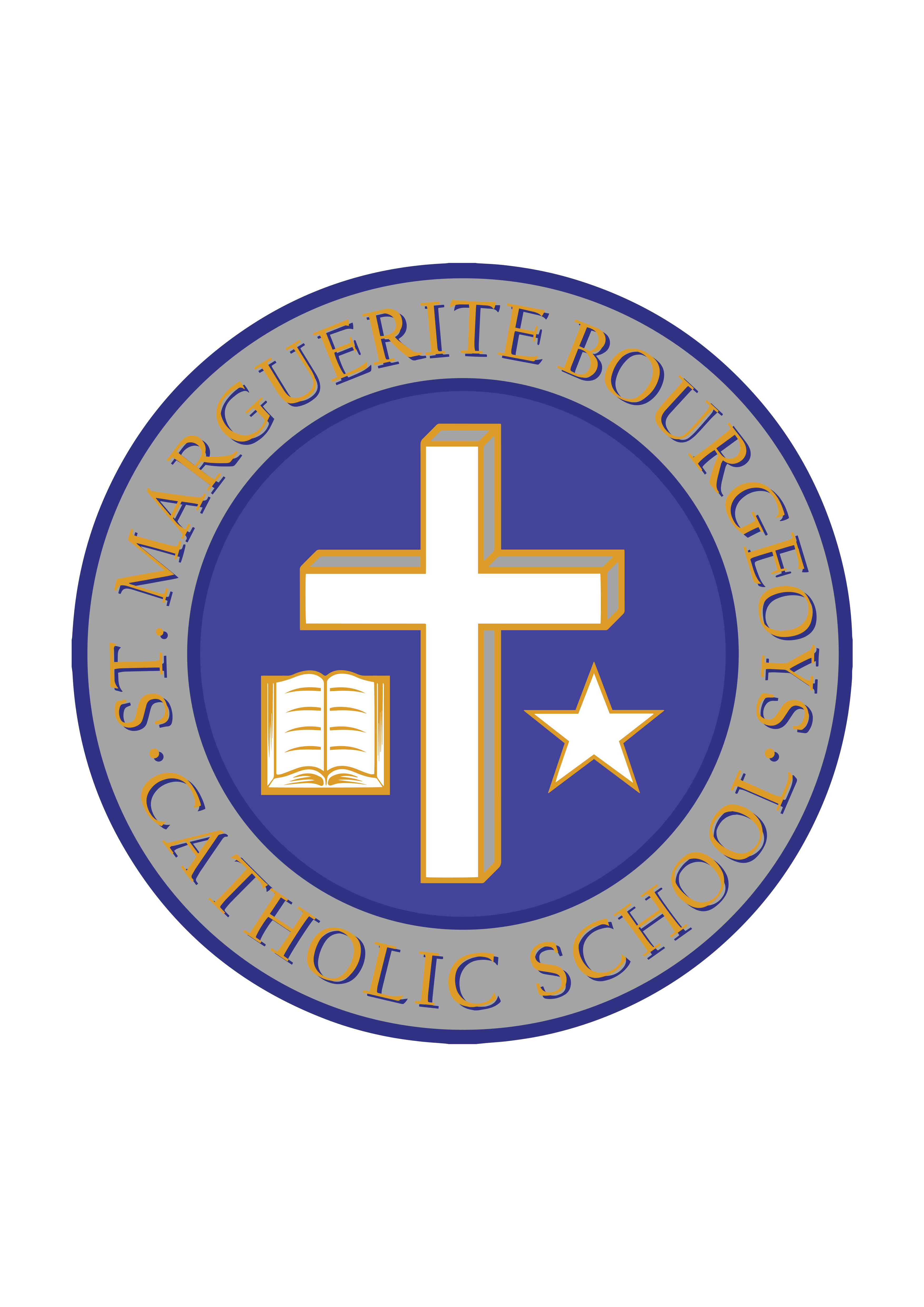 Three Sisters GardenDear parents/guardiansSMB successfully applied for and received an Indigenous Education Grant to help us create our new Three Sisters Garden, which is located in a green space near our portables at the front of our school.  The garden is a space for reflection and appreciation as well as an outdoor classroom space.  The Three Sisters Garden is so named to account for the corn, beans, and squash (the three sisters) that have just been planted there.You can help us out!  You are most welcome to use the space after school hours.  There are tree stumps for seating and lots of flowers and plants in nearby gardens to enjoy, if you wish.  If you happen to be walking by the garden space, you are always invited to check for weeds or water our plants in the summertime.  We would ask that the garden box not be used like a sandbox in order to help our seeds grow and provide us with some vegetables later on.  Likewise, if we are able to look after the stumps and garden box as best we can, it will ensure the space can be used for many years to come by future students.  Thanks and enjoy our new Three Sisters Garden!Mr. C. Minutillo			Ms. L. BrydenPrincipal				Vice-principal